Оқу ісінің меңгерушісі: Күні:13.01Сынып: 1 А Күні:13.01Сынып: 1 АҚатысқандар саны: Қатыспағандар саны:Қатысқандар саны: Қатыспағандар саны:Сабақтың тақырыбыСабақтың тақырыбыҰлттық кейіпкерлер туралы не білемін? Ф дыбысы мен әрпі.Ұлттық кейіпкерлер туралы не білемін? Ф дыбысы мен әрпі.Осы сабақта қол жеткізілетін оқу мақсаттары (оқу бағдарламасына сілтеме)Осы сабақта қол жеткізілетін оқу мақсаттары (оқу бағдарламасына сілтеме)1.7 Тыңдалған материал бойынша өз пікірін айту  1.8 Берілген тақырыпқа  әңгіме құрап айту1.9 Сөздерді, дыбыстарды орфоэпиялық нормаларға сәйкес дұрыс айту1.7 Тыңдалған материал бойынша өз пікірін айту  1.8 Берілген тақырыпқа  әңгіме құрап айту1.9 Сөздерді, дыбыстарды орфоэпиялық нормаларға сәйкес дұрыс айтуСабақтың мақсаттарыСабақтың мақсаттарыБарлығы: Жаңа білімді меңгереді.Көбі: Тақырыпты түсініп, тыңдап, жетекші сұрақтар арқылы талқылайды.Кейбірі: Алған білімді өмірде қолдана алады.Барлығы: Жаңа білімді меңгереді.Көбі: Тақырыпты түсініп, тыңдап, жетекші сұрақтар арқылы талқылайды.Кейбірі: Алған білімді өмірде қолдана алады.Жетістік критерийлеріЖетістік критерийлері Айтылған сөздер мен сөйлемдердің көпшілігін дұрыс қайталай алады. Нақты сөйлеу арқылы, мәселені түсінгенін көрсете алады. Айтылған сөздер мен сөйлемдердің көпшілігін дұрыс қайталай алады. Нақты сөйлеу арқылы, мәселені түсінгенін көрсете алады.Құндылықтарды дарытуҚұндылықтарды дарытуОқушыларды бір-біріне деген құрмет көрсетуіне тәрбиелеу. Оқушыларды бір-біріне деген құрмет көрсетуіне тәрбиелеу. Пәнаралық байланысПәнаралық байланысӨнер, ана тілі сабағыӨнер, ана тілі сабағыАКТ қолдану дағдыларыАКТ қолдану дағдыларыАудиожазба , таныстырылым.Аудиожазба , таныстырылым.Тілдік құзыреттілікТілдік құзыреттілікКофеКофеСабақ барысыСабақ барысыСабақ барысыСабақ барысыСабақтың жоспарланған кезеңдеріСабақтағы жоспарланған іс-әрекетСабақтағы жоспарланған іс-әрекетРесурстарСабақтың басыЫнтымақтастық атмосферасын қалыптастыру2 минутАрмысың, көк АспанАрмысың, асыл ЖерАрмысыз, ҚонақтарАрммысың, жан досымЖылуыма жылу қос Міне, менің қолым– Балалар, бір-біріміздің қолымыздан ұстап, алақан арқылы жүректің жылуын сезініп үйренген қандай тамаша, қандай қуаныш!Армысың, көк АспанАрмысың, асыл ЖерАрмысыз, ҚонақтарАрммысың, жан досымЖылуыма жылу қос Міне, менің қолым– Балалар, бір-біріміздің қолымыздан ұстап, алақан арқылы жүректің жылуын сезініп үйренген қандай тамаша, қандай қуаныш!Шаттық шеберіСабақтың ортасы8 минутБалалар, бізге бүгін қонаққа ертекші әжей келді. Ертекші әжейдің сиқырлы ертегі кітабын мен қоржынын  жолда «Дымбілмес» ұрлап кетіпті. Дымбілмес әжейге тапсырмаларымды орындап берсеңіз, заттарыңды қайтарам депті. Ал, балалар, сендер әжейге көмектесуге дайынсыңдар ма? Дымбілместің 1-тапсырмасы: Беілген сөзді код арқылы шешу. Ламинатталған қағазға  жауаптарын жазу.1-топқа2топқа3-топқа1-топ «Алдаркөсе»2-топ «Қожанасыр»3-топ «Тазшабала»Дымбілместің 2-тапсырмасы:Жұмбақ шешуСтол үстінде тұрады,Бар аузы, құлағы.Қажет болса шақырып,Қоңырауын ұрады.Алыстағы адаммен,Сөйлесіп тұрады.Бұл не?	(Телефон)-Дұрыс.-Телефон сөзінде таныс емес қандай дыбыс бар?-Ф дыбысыБарлығымыз  ф дыбысын айтайық.Осы  ф дыбысы туралы не айта аламыз?*Дауыссыз дыбыс*Созылып айтылмайды*Көк вагонға орналастырамыз*Әндетілмейді.Ал, енді орнымыздан тұрып, ф әрпі болып тұрайық. Ф дыбысын дауысты дыбыстармен достастырайық.  Мен «А», «Ә», «О», «И», «Е», «И», «У», «Ы»Біз не құрадық?БуынДымбілместің 3-тапсырмасы:Сөдерді менімен қайталап оқиық:Кофе –кофе- (кофи)Кафе-кафе- ( кафе)Ферма-ферма-  (фъарм)Фирма-фирма- (фъөрм)Фото-фото- (фөутө)Факс-факс- (фәкс)Телефон-телефон- (фөуін)Телеграф-телеграф- (телеглаф)Футбол-футбол- (футбал)Африка-Африка-(Әфрикә)Дымбілместің 4-тапсырмасы:№1 Оқылым.Футбол, кино, ертегі –Бәрі қызық бірінен,Қуат ұзақ елтеді,Айнымай сол күйінен.                               Қастек БаянбайҚуаттың қылығының дұрыс ,дұрыс еместігін талқылау.Балалар көңіл-күйіміз қалай?Дымбілместің 5-тапсырмасы:№2 Мәтінді ары қарай жалғастырыңыздар.Балалар, бізге бүгін қонаққа ертекші әжей келді. Ертекші әжейдің сиқырлы ертегі кітабын мен қоржынын  жолда «Дымбілмес» ұрлап кетіпті. Дымбілмес әжейге тапсырмаларымды орындап берсеңіз, заттарыңды қайтарам депті. Ал, балалар, сендер әжейге көмектесуге дайынсыңдар ма? Дымбілместің 1-тапсырмасы: Беілген сөзді код арқылы шешу. Ламинатталған қағазға  жауаптарын жазу.1-топқа2топқа3-топқа1-топ «Алдаркөсе»2-топ «Қожанасыр»3-топ «Тазшабала»Дымбілместің 2-тапсырмасы:Жұмбақ шешуСтол үстінде тұрады,Бар аузы, құлағы.Қажет болса шақырып,Қоңырауын ұрады.Алыстағы адаммен,Сөйлесіп тұрады.Бұл не?	(Телефон)-Дұрыс.-Телефон сөзінде таныс емес қандай дыбыс бар?-Ф дыбысыБарлығымыз  ф дыбысын айтайық.Осы  ф дыбысы туралы не айта аламыз?*Дауыссыз дыбыс*Созылып айтылмайды*Көк вагонға орналастырамыз*Әндетілмейді.Ал, енді орнымыздан тұрып, ф әрпі болып тұрайық. Ф дыбысын дауысты дыбыстармен достастырайық.  Мен «А», «Ә», «О», «И», «Е», «И», «У», «Ы»Біз не құрадық?БуынДымбілместің 3-тапсырмасы:Сөдерді менімен қайталап оқиық:Кофе –кофе- (кофи)Кафе-кафе- ( кафе)Ферма-ферма-  (фъарм)Фирма-фирма- (фъөрм)Фото-фото- (фөутө)Факс-факс- (фәкс)Телефон-телефон- (фөуін)Телеграф-телеграф- (телеглаф)Футбол-футбол- (футбал)Африка-Африка-(Әфрикә)Дымбілместің 4-тапсырмасы:№1 Оқылым.Футбол, кино, ертегі –Бәрі қызық бірінен,Қуат ұзақ елтеді,Айнымай сол күйінен.                               Қастек БаянбайҚуаттың қылығының дұрыс ,дұрыс еместігін талқылау.Балалар көңіл-күйіміз қалай?Дымбілместің 5-тапсырмасы:№2 Мәтінді ары қарай жалғастырыңыздар.Таныстырылым, оқулықпен жұмысСергіту сәті1 минутҚатты нөсер басылды (жаймен тырсылдатады)Күн жарқырай ашылды (қолдарымен күн жасайды)Көктен төмен  әдемi кемпiрқосақ шашылды (жарты доға жасайды)Қатты нөсер басылды (жаймен тырсылдатады)Күн жарқырай ашылды (қолдарымен күн жасайды)Көктен төмен  әдемi кемпiрқосақ шашылды (жарты доға жасайды)Сергіту сәтіне арналған жинақАяқталуы16 минутҚызықты тапсырма8 минутДымбілместің 6-тапсырмасы:Фф әрпін көркем етіп жазуДымбілместің 7-тапсырмасы:«Алдар көсе мен ұры» мультфильімін көрсету. «Алдар көсе мен ұры» мультфильімін естеріңе түсіріңдер. Берілген суреттер бойынша әңгімелеп көріңдер.«Дымбілмес» әжейдің сиқырлы кітабы мен қоржының қайтарып берді.Сендерге тапсырмаларды орындап берген үшін қуанышты.Дымбілместің 6-тапсырмасы:Фф әрпін көркем етіп жазуДымбілместің 7-тапсырмасы:«Алдар көсе мен ұры» мультфильімін көрсету. «Алдар көсе мен ұры» мультфильімін естеріңе түсіріңдер. Берілген суреттер бойынша әңгімелеп көріңдер.«Дымбілмес» әжейдің сиқырлы кітабы мен қоржының қайтарып берді.Сендерге тапсырмаларды орындап берген үшін қуанышты.Оқулық, дәптерлер.Сабақтың соңы2 минутРефлексияОқушылар «Еркін микрофон» әдісі  бойынша сабаққа кері байланысты ауызша айтты. Кері байланыста оқушылар өз топтарының жұмысымен бірге басқа топтың да жұмыстарын бағалады және ұсыныстарын берді.Бұл сабақта оқушылар шығармашылықпен жұмыста топтық жұмыстың пайдасын түсінді деп ойлаймын. 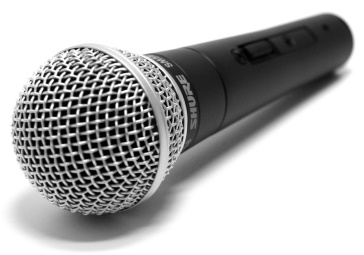 РефлексияОқушылар «Еркін микрофон» әдісі  бойынша сабаққа кері байланысты ауызша айтты. Кері байланыста оқушылар өз топтарының жұмысымен бірге басқа топтың да жұмыстарын бағалады және ұсыныстарын берді.Бұл сабақта оқушылар шығармашылықпен жұмыста топтық жұмыстың пайдасын түсінді деп ойлаймын. МикрофонДифференциация – оқушыларға көбірек қолдау көрсетуді қалай жоспарлайсыз? Қабілеті жоғары оқушыларға қандай тапсырмалар қоюды жоспарлап отырсыз? Бағалау – оқушылардың материалды меңгеру деңгейін  тексеру жоспарыңыз? Бағалау – оқушылардың материалды меңгеру деңгейін  тексеру жоспарыңыз? Пәнаралық байланыс Денсаулық және қауіпсіздік техникасының сақталуы 
АКТ 
Құндылықтармен байланыс (тәрбие)Қолдау көрсету.Қабілеті жоғары оқушылар айтылған сөздер мен сөйлемдердің көпшілігін дұрыс қайталай алады.Оқушылар өздері жасаған  бет-бейнелеріне қарап бір-біріне көңіл- күйлерін айтады. (қуанышты, көңілді, көңілсіз, ашулы)Оқушылар өздері жасаған  бет-бейнелеріне қарап бір-біріне көңіл- күйлерін айтады. (қуанышты, көңілді, көңілсіз, ашулы)Өнер, ана тілі сабағыОқушыларды бір-біріне деген құрмет көрсетуіне тәрбиелеу.